ISI Ministry on the XYZ Campus
(Cascading) Strategy
(8/1/2022)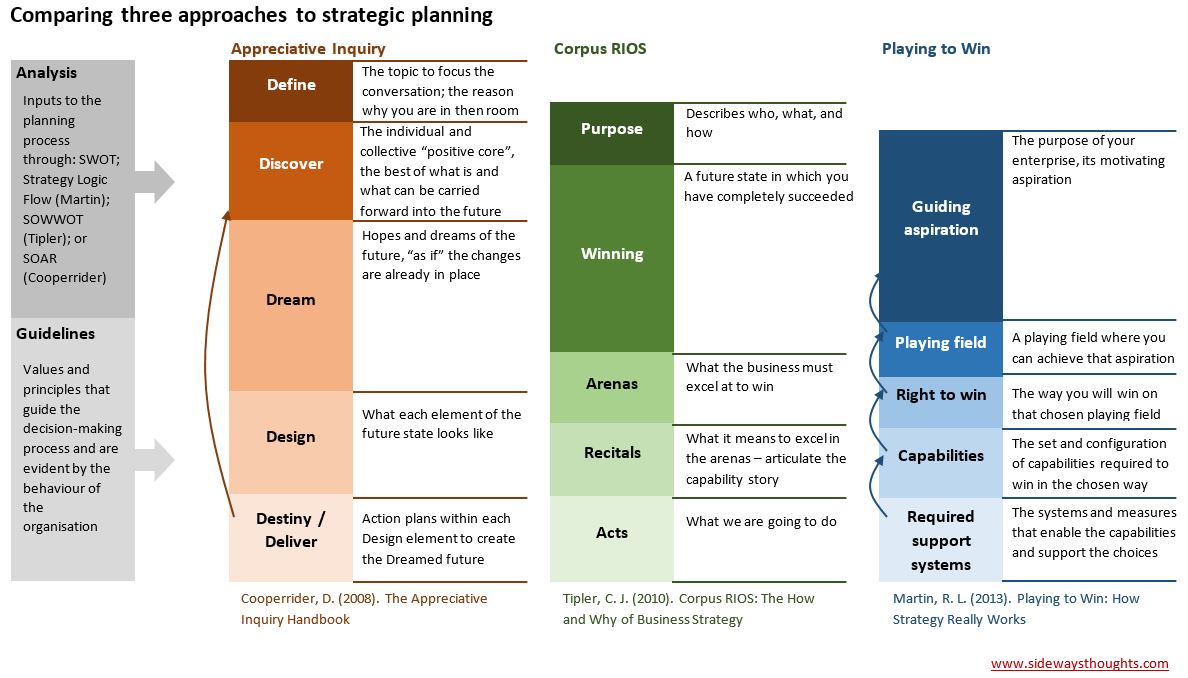 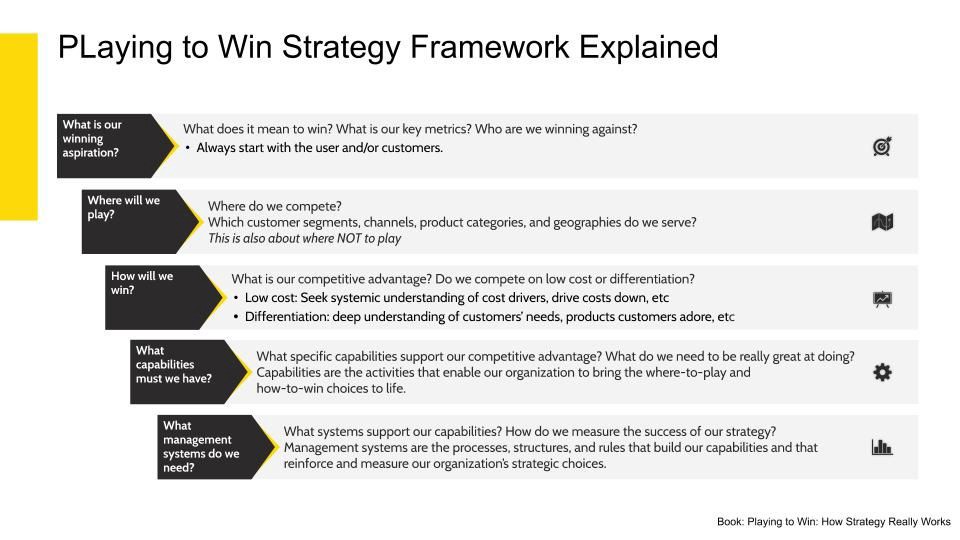 GoalWhat must our area deliver to achieve the overall  goal?Faithfully minister to, follow up, and disciple as many XYZ students as the Lord gives us each semester!Faithfully minister to, follow up, and disciple as many XYZ students as the Lord gives us each semester!Faithfully minister to, follow up, and disciple as many XYZ students as the Lord gives us each semester!Where to playWhere must we engage and prevail if we are to succeed?Effective prayer for XYZ campus and ISI ministryAll international students invited to benefit from a relationship with ISIICF Campus OrganizationWeekly & Bimonthly XYZ Off-Campus Home GroupsAll returnees invited to benefit from ISI follow up of relationshipsHow to winWhat will be the necessary and sufficient activities and outcomes to achieve our chosen ends?Core prayer teamWeekly requests/update communicated broadlySpecial prayer initiative for each major eventInviting website shows detailed opportunities for help & relationshipsCampus organization signs & news invitesOnline testimonies of how ISI helped studentsWelcome events follow up of leads gatheredExisting participants recruit classmatesCreate exciting planDevelop students who lead the group/activitiesDisciple all who desire a better God relationship Welcome party follow up of leads gatheredExisting participants recruit classmatesCreate exciting planDevelop students who lead the group/activitiesDisciple all who desire a better God relationshipLife coaching for believers/nonbelieversContinuing discipleship believers/nonbelieversLeadership coaching for believersCapabilitiesWhat disciplines, skills and capacities are needed to succeed in the activities chosen?
Lead core prayer teamPublish wkly prayer infoTeach/lead special prayer initiativesWeb-servant teamMedia savvy personsWork team leadersEvent journalists and videographersWelcome event teamsWelcome followup teamRecruiting brochuresEvent planning teamsLeadership developersM28 training, leaders, and results monitoringChurches with teams of three plus couples eachFun activity teamsConversational EnglishDeep people resourcesTraining for volunteersM28 strategyLife coachesLeadership coachesM28 online leaders.SystemsWhat systems—organizational or technological—are needed to support chosen activities?Core prayer team com-munication/motivationPrayer communication leader/producerPrayer instructors leadSpecial prayer initiative leadersCommunication among all teamsMonthly evaluation of results expectedLeadership developersMonitoring/updating website bimonthlyICF event production teams and leadersLeadership coachingM28 follow up chartingEnd of semester evaluations by leadersLeadership developersWeekly monitoring of results and problemsCrisis intervention teamAdditional coaching as neededFollow up documentingSystem to share infoStaff monitoring results